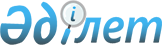 "Қазақстан Республикасының аумағына Кеден одағына мүше мемлекеттердің аумағынан импортталатын тауарлар бойынша есепке жатқызу әдісімен қосылған құн салығын төлеуді қолдану қағидаларын бекіту туралы" Қазақстан Республикасы Қаржы министрінің 2015 жылғы 15 қаңтардағы № 26 бұйрығының күші жойылды деп тану туралыҚазақстан Республикасы Қаржы министрінің 2018 жылғы 6 ақпандағы № 132 бұйрығы. Қазақстан Республикасының Әділет министрлігінде 2018 жылғы 20 ақпанда № 16396 болып тіркелді
      "Құқықтық актілер туралы" 2016 жылғы 6 сәуірдегі Қазақстан Республикасы Заңының 27-бабының 2-тармағына және 46-бабының 2-тармағының 4)-тармақшасына сәйкес БҰЙЫРАМЫН:
      1. "Қазақстан Республикасының аумағына Кеден одағына мүше мемлекеттердің аумағынан импортталатын тауарлар бойынша есепке жатқызу әдісімен қосылған құн салығын төлеуді қолдану қағидаларын бекіту туралы" Қазақстан Республикасы Қаржы министрінің 2015 жылғы 15 қаңтардағы № 26 бұйрығының (Нормативтік құқықтық актілерді мемлекеттік тіркеу тізілімінде № 10317 болып тіркелген, "Әділет" ақпараттық-құқықтық жүйесінде 2015 жылғы 13 наурызда жарияланған) күші жойылды деп танылсын.
      2. Қазақстан Республикасы Қаржы министрлігінің Мемлекеттік кірістер комитеті (А.М. Теңгебаев) заңнамада белгіленген тәртіппен: 
      1) осы бұйрықтың Қазақстан Республикасының Әділет министрлігінде мемлекеттік тіркелуін;
      2) осы бұйрықты мемлекеттік тіркеген күннен бастап күнтізбелік он күн ішінде оның қазақ және орыс тілдеріндегі қағаз және электрондық түрдегі көшірмесін Қазақстан Республикасы нормативтік құқықтық актілерінің эталондық бақылау банкінде ресми жариялау және енгізу үшін Қазақстан Республикасы Әділет министрлігінің "Республикалық құқықтық ақпарат орталығы" шаруашылық жүргізу құқығындағы республикалық мемлекеттік кәсіпорнына жіберілуін;
      3) осы бұйрықтың Қазақстан Республикасы Қаржы министрлігінің интернет-ресурсында орналастырылуын;
      4) осы бұйрық Қазақстан Республикасының Әділет министрлігінде мемлекеттік тіркелгеннен кейін он жұмыс күні ішінде осы тармақтың 1), 2) және 3) тармақшаларында көзделген іс-шаралардың орындалуы туралы мәліметтерді Қазақстан Республикасы Қаржы министрлігінің Заң қызметі департаментіне ұсынуды қамтамасыз етсін.
      3. Осы бұйрық алғашқы ресми жарияланған күнінен кейін күнтізбелік он күн өткен соң қолданысқа енгізіледі.
					© 2012. Қазақстан Республикасы Әділет министрлігінің «Қазақстан Республикасының Заңнама және құқықтық ақпарат институты» ШЖҚ РМК
				
      Қазақстан Республикасының
Қаржы министрі

Б. Сұлтанов
